Ik   ................................................................…...................…… , verantwoordelijke van ploeg……………....................…………………………......……………… (naam ploeg)schrijf onze ploeg in voor de competitie 2021-2022 van de Liga Kampenhout .Ik verbind de ploeg tot het betalen van het voorschot van 900 EUR (= € 600 voorschot +€ 300 voor de vergoedingen van de refs) vóór 1 AUGUSTUS 2021 op debankrekening van de Liga Kampenhout : BE83 7506 7064 3715  van Liga Kampenhout .Mededeling:  “Seizoen 2021-2022 - voorschot ploeg …(ploegnaam)…”.KLEINE AAPASSING : door Corona hebben wij in 2020-2021 maar een aantal matchenkunnen spelen . Daardoor onderstaande clausule !!!! Onze ploeg heeft het resterende bedrag voor 2021-2022 reeds gestort en heeft zo in totaal900 euro als voorschot staan op de rekening van de Liga .Bij verzuim van betaling van het vermelde bedrag tegen de vermelde datum verliest onze ploeghet voorrecht om deel te nemen aan de competitie. Dit wil zeggen dat het bestuur van de LigaKampenhout de competitie zonder deze ploeg kan organiseren met de optie om de ploeg tevervangen door een andere ploeg.Daarenboven zal ik , als ploegverantwoordelijke , ervoor zorgen dat aan het einde van het seizoende openstaande schuld betaald wordt binnen de 10 dagen na de ontvangst van de eindafrekening .Bij niet-betaling van openstaande schulden zullen alle ingeschreven spelers niet meer kunnenworden ingeschreven in de Liga Kampenhout en de overkoepelende organisatie tot minstens dehelft van de schuld vereffend is. Voor de clubverantwoordelijken is dat de volledige schuld .De kosten voor het seizoen worden aangerekend volgens de hieronder vermelde tabel .Een kopie van het intern reglement en licentieaanvragen worden bij de ondertekening van ditformulier opgestuurd via email op aanvraag .Ongevalsformulieren steken in de zwarte map achter de licentielijsten .Alle documentatie is ook beschikbaar op de website www.liga-kampenhout.be.Eventuele vragen kunnen gestuurd worden naar francishoovelts@gmail.comof telefonisch 0496/49.53.86DATUM, HANDTEKENING EN NAAM VAN PLOEGVERANTWOORDELIJKE :Datum :			Naam ploegverantwoordelijke :			Handtekening :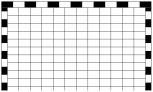 zaalvoetballigaLIGA KAMPENHOUTZAALVOETBALCOMPETITIE LIGA KAMPENHOUTINSCHRIJVINGSFORMULIER CLUBSEIZOEN 2021-2022PLOEGNAAMSTAMNUMMER(niet invullen)PLOEGVERANTWOORDELIJKEPLOEGVERANTWOORDELIJKENAAMVOORNAAME-MAILGSM2de CONTACTPERSOON2de CONTACTPERSOONNAAMVOORNAAME-MAILGSM3de CONTACTPERSOON3de CONTACTPERSOONNAAMVOORNAAME-MAILGSMKLEURENKLEURENPLOEGKLEURENRESERVE KLEURENZaalhuur/wedstrijd/ploeg: €6,00Aansluiting spelers :actief lid: €12,00(= verzekering)passief lid: €10,00Administratie (jaar): €70,00Vergoeding ref/wedstrijd/ploeg: €12,00Drank ref/wedstrijd/ploeg: €1,20